Ассоциативные методы обучения.Ассоциация — это взаимосвязь между отдельными определениями, фактами, предметами, явлениями, в результате которой упоминание одного понятия вызывает воспоминание о другом, сочетающимся с ним. Выделяют ассоциации по типу их образования: по сходству (красное-пурпурное), по контрасту (большое-маленькое), по смежности в пространстве или во времени. Бывают звуковые, визуальные, осязательные, вкусовые и обонятельные. Ассоциации могут возникать по различным признакам: звучанию, действию, назначению, количеству. При запоминании информации очень важна кратковременная память. Ллойд и Маргарет Петерсон провели очень простой эксперимент. Они просили испытуемых запомнить всего 3 буквы, а спустя 18 секунд воспроизвести их. Этот эксперимент кажется совершенно незначительными. Оказалось, что испытуемые не смогли запомнить эти 3 буквы. В чем дело? Все очень просто: в течение этого времени испытуемые занимались умственной работой: они должны были в быстром темпе вести обратный счет тройками. При обратном счете тройками испытуемый начинает с произвольно названного, трехзначного числа, например 487. Затем он должен вслух называть числа, получающиеся при вычитании 3 из предыдущего числа, 487, 484, 481, 478 и т.д. Такая в общем-то, несложная работа помешала им запомнить три буквы. Этот простой эксперимент иллюстрирует главное свойство кратковременной памяти: она имеет очень малую емкость и очень короткую жизнь (от 20 до 30 секунд). Но в то же время она мало чувствительна к длине единицы. Мы с одинаковой легкостью можем запоминать 7 букв или даже 7 словосочетаний.Количество информации, запоминаемой за один раз, должно быть строго ограничено. Даже небольшое ее увеличение приводит к частичному или полному забыванию.После процесса усвоения информации обязательно должна быть пауза, в течение которой необходимо максимально разгрузить мозг от умственной работы.Применения метода ассоциаций на уроках способствует развитию творческой активности и логического мышления учащихся, совершенствует механизмы запоминания, обогащает словарный запас. Зачастую не существует рационального объяснения, почему тот или иной образ вызывает представление о другом. Благодаря тому, что ассоциации у каждого человека могут быть сугубо индивидуальными, ребята не боятся ошибиться и чувствуют себя свободно, проявляют значительную активность на уроке. Соответственно, повышается интерес к учебному процессу и усиливается мотивация в обучении.Не менее важным в применении ассоциативного метода в учебной деятельности, является способ подачи информации учителем— его мимика, жесты, выразительность речи. Нельзя детям навязывать своих ассоциаций. Кто-то обладает моторной памятью, как Наполеон, который трижды записывал каждое новое имя, выбрасывал записку и запоминал это имя навсегда. Ребенок с развитой аудиальной памяти, предпочитает произносить информацию вслух. Основой памяти для людей, настроенных на визуальное восприятие, а таких большинство, служит, например, целенаправленное выделение ключевых слов в запоминаемом тексте выделение, раскрашивание, создание схем и рисунков. Статичный, неподвижный образ очень быстро "выветривается" из памяти. Можно сделать вывод: все образы, используемые для запоминания, должны быть динамичным.Нельзя детям навязывать своих ассоциаций. Учащиеся предлагают свои ассоциации к определенному термину, понятию, явлению. Взаимосвязи фиксируются учителем на доске. Нет ничего страшного, если некоторое количество ассоциаций не будет иметь логического объяснения. Стоит помнить, что основной целью применения данной техники является вызов интереса к теме урока, усиление механизмов памяти. Например, 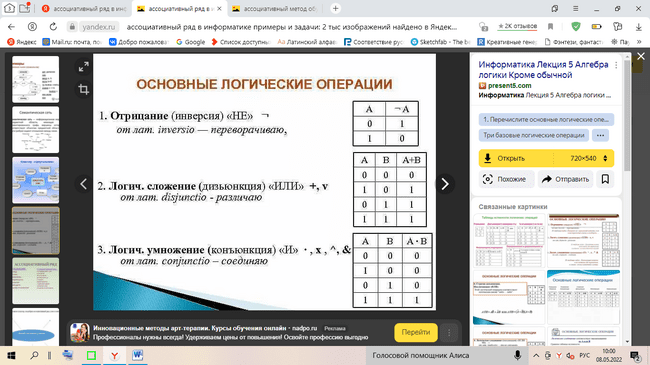 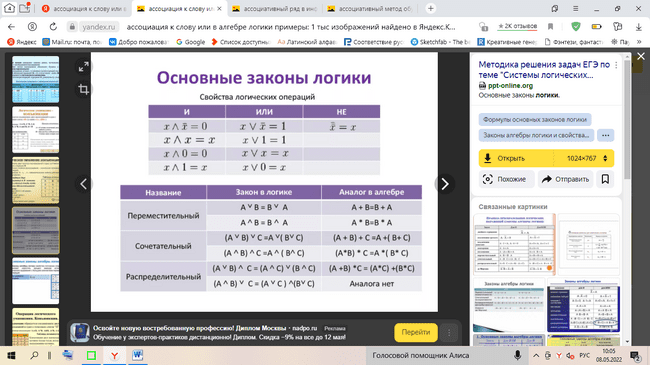 Применение ассоциограмм и кластеров поможет учителю не только научить школьников грамотно структурировать учебный материал для его лучшего усвоения, но и сделать урок более увлекательным, вовлечь учеников в творческий процесс и дать им возможность пережить успех, что является основой интереса к учению.Ассоциограмма – это визуальное изображение связей центрального понятия или явления с другими понятиями, предметами, качествами, ассоциациями, которые осознанно или неосознанно, произвольно или непроизвольно возникают у человека на основе схожести, противопоставления, контраста, дополнения.Существует несколько разновидностей ассоциограмм.1. Ассоциограмма «Солнышко». В центре – ключевое понятие, от него расходятся лучи с ассоциациями. (В немецкоязычной литературе такой вид ассоциограмм называют «словами-ежами».)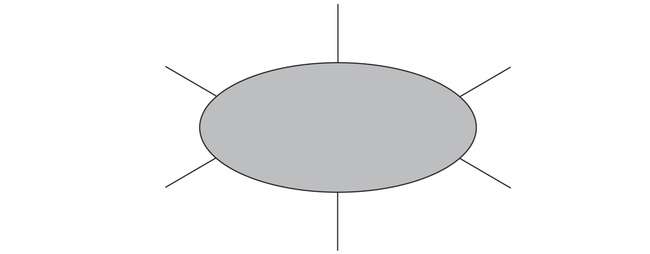 2. Линейная ассоциограмма. Используется для установления соответствий между понятиями, терминами.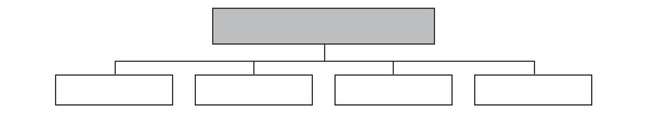 3. Круговая ассоциограмма. В центре ассоциограммы – понятие или изображение, к которому подбираются лексические ассоциации и вписываются в сегменты вокруг центрального понятия.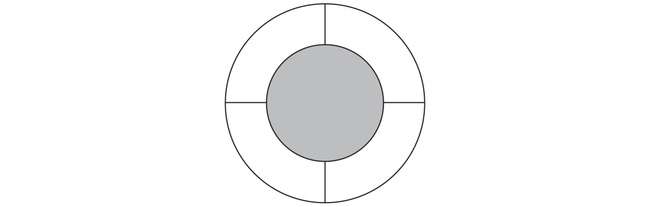 Этот педагогический прием требует от обучающихся наличия определенного уровня знаний и умения эти знания активизировать, а значит, плавно перейти к изучению нового материала.С помощью ассоциограмм учитель может организовать групповую дискуссию с обучающимися, обобщить все аргументы «за» и «против» при изучении той или иной темы.Важно упомянуть, что ассоциации неразрывно связаны с возрастными особенностями обучающихся, могут отражать их возраст, половую принадлежность, происхождение, хобби и интересы, уровень образования, общий кругозор, фоновые знания.С помощью ассоциограмм можно эффективно вводить новую тему, но при этом следует тщательно подбирать центральное понятие для ассоциаций. Если понятие не знакомо школьникам, оно не подходит для построения ассоциограммы. И, напротив, если ученики владеют понятием в той или иной мере и имеют фоновые знания по изучаемой теме, то с помощью приема построения ассоциограмм можно не только активизировать имеющиеся знания, но «разогреть», настроить группу на работу, помочь ученикам сформулировать тему урока.Примеры учебных заданийЗадание 1.а) Какие ассоциации возникают у вас, когда вы слышите «компьютерная игра вредна»? Заполните ассоциограмму.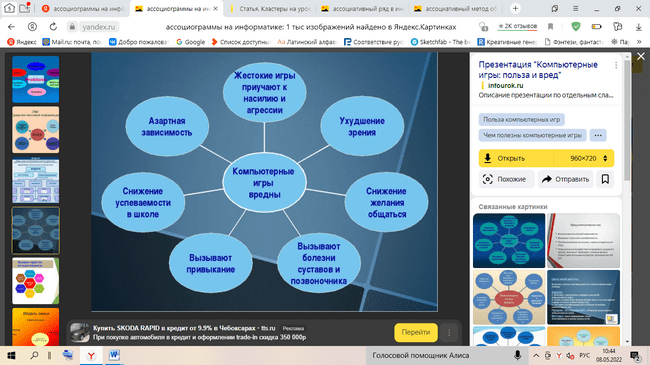 Какие ассоциации возникают у вас, когда вы слышите «компьютерная игра полезна»? Заполните ассоциограмму.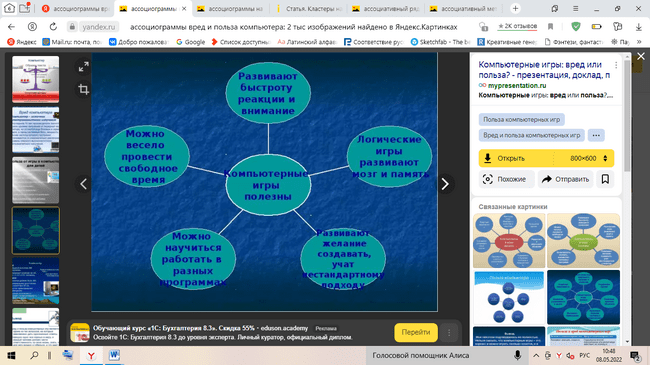 б) Прокомментируйте ассоциации. в) Сегодня на уроке мы будем говорить о … г) После работы над параграфом можно еще раз вернуться к ассоциограмме и определить, какая информация была известна ученикам до его изучения. Это может очень вдохновить учеников.Задание 2.а) Предложите ученикам составить ассоциограмму «Виды информации». 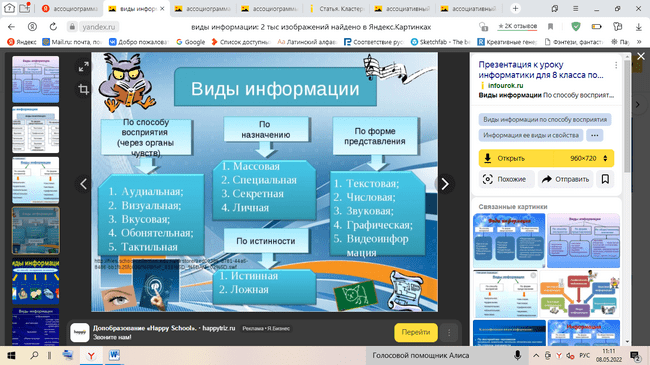 Ассоциации лежат в основе и такого педагогического приема, как кластер. Кластер как педагогический прием применим, когда отдельный ученик, группа или класс находятся в процессе поиска идеи, когда необходимо графическое, наглядное изображение мысли. Для этого на чистом листе бумаги нужно написать ключевое понятие и обвести его кружком или овалом. Вокруг этого ключевого понятия записываются ассоциации, которые спонтанно, без долгих размышлений приходят на ум. Они тоже заключаются в кружки и соединяются линиям с ключевым понятием и/или друг с другом. Сами эти ассоциации тоже становятся ключевыми понятиями, и к ним тоже подбираются ассоциации. Так на основе первоначального ключевого понятия выстраивается цепочка ассоциаций, или ассоциативная сеть. Это и есть кластер, который в дальнейшем может послужить отправной точкой для написания текстов.Это и есть отправная точка для кластера – педагогического приема, который позволяет задействовать в процессе письма правое полушарие, поскольку идеи, понятия собираются ассоциативно, свободно, без ограничений и строгих указаний на какие-то границы, логическую последовательность. Следовательно, кластеры помогают координировать и работу обоих полушарий головного мозга и способствуют их продуктивному взаимодействию.Составление кластераПрактическая ценность кластеров кроется в основной цели их применения: они используются для того, чтобы снять у учеников блокаду, снизить страх, разрушить барьер перед письменными заданиями – сочинениями, эссе и др.Свободные, нерегулируемые ассоциации повышают мотивацию обучающихся, стимулируют их желание выражаться письменно. При составлении кластера у обучающихся активизируются известные им языковые шаблоны, выражения, клише, пословицы и поговорки, они без особого напряжения и без страха получить плохую отметку находят оригинальные идеи.Данный педагогический прием является основной формирования критического мышления школьников и может успешно применяться уже в начальной школе для составления устных рассказов.Метод свободных ассоциаций (в психоанализе) – процедура изучения бессознательного. Пациент свободно говорит обо всем, что ему приходит на ум, будь то абсурдные, бессмысленные или даже непристойные вещи.Выражение «свободная ассоциация» при составлении кластера обозначает, что без особых раздумываний, без контроля, без цензуры ученик записывает все, что приходит ему в голову.Технология кластеров позволяет в полной мере задействовать нелинейное, радиальное мышление. Благодаря молниеносно возникающим ассоциациям, в многообразии которых невольно и, как правило, неожиданно проявляются какие-то примеры, образцы, эталоны, задействуется и развивается образное мышление. Появляющийся в процессе свободного ассоциирования буквально из хаоса кластер не только открывает перед нами многообразие идей и мыслей, но и может оцениваться как отражение жизненного опыта наших обучающихся.При работе над кластером вполне допустимо, что ученик может приступить к написанию текста, не имея еще четких ответов на вопросы: Что? Где? Когда? Кто? Как?На что следует обращать внимание при составлении кластераЯдром, центром кластера может быть слово, предложение, метафора, какое-нибудь выражение. Оно пишется в середине чистого листа и обводится кружочком.Спонтанные идеи (без цензуры, без долгих размышлений) следует писать вокруг ядра и тоже обводить кружочками. Их также нужно соединить линиями с ядром – ключевым понятием или между собой.С каждым новым словом может появиться и новое ядро, служащее стимулом для появления новых ассоциаций. Так возникают ассоциативные цепочки или сети.Работа по составлению кластера завершается, когда заканчиваются идеи и никакие ассоциации больше не приходят в голову. При взгляде на изображение кластера какая-то фраза или какое-то слово могут показаться наиболее важными, значимыми. Этот фрагмент и поможет раскрыть в тему.Потом пишется текст по этой теме, причем жанр этого текста заранее оговаривать не обязательно.В идеале в тексте должны быть использованы все слова и выражения из кластера.Один из вариантов кластера может выглядеть так.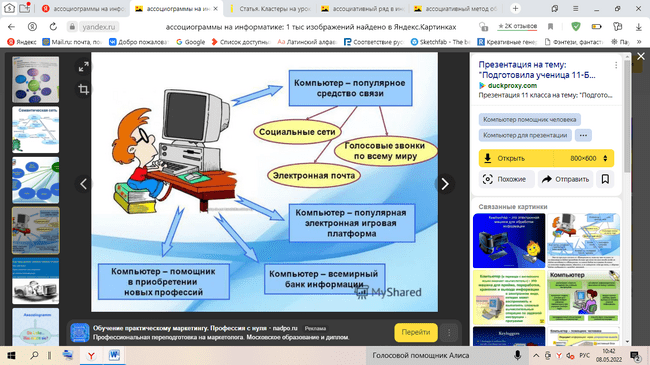 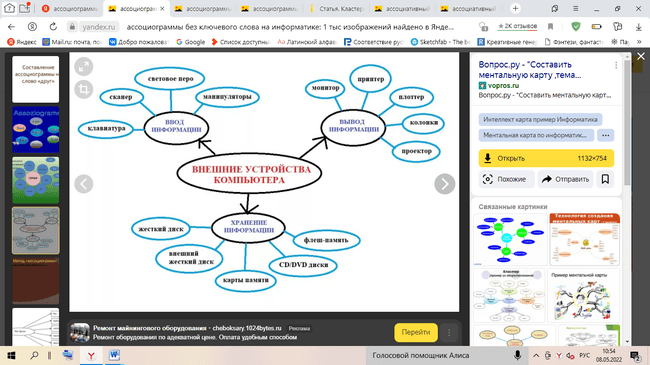 Советы учителюТема для кластера должна мотивировать учеников.Тема для кластера не должна быть слишком сложной, должна быть известной и понятной ученикам.Если кластер составляет вся группа или класс, то записывайте все идеи учащихся, не комментируя их, не ограничивая количество идей и связей.Можно помочь учащимся при создании кластера, задавая наводящие вопросы.Целесообразно после групповой работы по составлению кластера предложить учащимся составить кластер индивидуально или работая в парах (тройках).Примерное время для сбора ассоциаций: 7 минут.Время для написания текста: 10 минут.Давать комментарии к текстам и выставлять за них отметки не обязательно.При составлении кластера не стоит обращать внимание на орфографию, пунктуацию, оформление текста и другие факторы, «парализующие» творческий порыв учеников.Преимущества приема «Кластер»Кластер позволяет повышать мотивацию обучающихся. Кластеры целесообразно использовать в мотивационной фазе урока, при введении в тему.Кластеры позволяют снижать и даже преодолевать блокады и барьеры в обучении.Кластеры позволяют определить и активизировать фоновые знания, имеющиеся у обучающихся по теме (словарь, знание по какой-то теме, структурирование темы).Прием строится на использовании креативного потенциала учеников.Этот прием используется как предварительная структуризация темы.Положительный момент использования кластеров на уроке заключается в том, что более слабые ученики, те, кто испытывает трудности в письменной речи, тоже включены в деятельность и не боятся пробовать себя в этом виде деятельности (отчасти и потому, что тексты не оцениваются, нет правильных и неправильных ответов, все нацелено на творчество).От учеников требуется «открытость к новому», поскольку неизвестно, что может получиться по завершении работы.Школьники учатся слушать, воспринимать и понимать идеи и видения своих одноклассников.Тщательно подобранные темы, затрагивают учеников эмоционально, заставляют их испытывать и переживать определенные эмоции.Применение кластеров основано на использовании креативного потенциала учеников. Этот педагогический прием может быть применен для предварительного структурирования темы урока.Положительный момент использования кластеров на уроке заключается в том, что более слабые ученики, те, кто испытывает трудности в письменной речи, тоже включены в деятельность и не боятся пробовать себя в этом виде деятельности (отчасти и потому, что тексты не оцениваются, нет правильных и неправильных ответов, все нацелено на творчество).При реализации данного педагогического приема от учеников требуется «открытость к новому», поскольку неизвестно, что может получиться по завершении работы. Школьники учатся слушать, воспринимать и понимать идеи и видения своих одноклассников. Тщательно подобранные темы, затрагивают учеников эмоционально, заставляют их испытывать и переживать определенные эмоции.